دعوة إلى المنافسةالـمــرســل إلـيــه       جريدة لابراس .الــمـــوضـــــــوع   :   طلب عروض عدد 24/2023 يتعلق بإسداء خدمات تامين مداخل مستشفى سهلول بسوسة وحراسته .عــدد الإعـلانـــات:  إعلان واحد تــاريــخ الإعـــلان     : 06 اكتوبر 2023المدير العام لمستشفى سهلول REPUBLIQUE TUNISIENNE MINISTERE DE LA SANTE Hôpital Sahloul de Sousse Avis de PublicationAO N° 24/2023Gardiennage des entrées et locaux de l’hôpital Sahloul .         L’hôpital  Sahloul de Sousse se propose de lancer un appel d’offres pour le Gardiennage des entrées et locaux de l’hôpital Sahloulpar la procédure en ligne a travers le système des achats publics en ligne « TUNEPS ».le cautionnement bancaire provisoire est égal à la somme de 3500 d  valable 60 jours à compter du lendemain du dernier délai de réception des offres.- les soumissionnaires intéressées par le présent avis d’Appel d’Offres pour pouvoir retirer le cahier des charges sont appelées a s’inscrire sur « TUNEPS »  .      Les soumissionnaires intéressés par cet appel d’offres doivent obligatoirement retirer le cahier des charges par consultation du site www.tuneps.tn  gratuitement.* L’envoi des offres se fera par la procédure matérielles et la procédure en ligne :1- Envoi des offres a travers la procédure matérielles :      Les soumissionnaires doivent présenter le caution bancaire valable 60 jours à partir de lendemain de date de dépôt de l’offre et l’extrait du registre national  des entreprises  dans une enveloppe fermée et scellée.         Les offres doivent parvenir à l’hôpital Sahloul de Sousse sous plis fermés par rapide poste ou déposées directement au bureau d’ordre de l’hôpital au nom de directeur général de l’hôpital Sahloul à l’adresse suivante : «  Hôpital sahloul  route ceinture cité Sahloul 4054 Sousse» .1- Envoi des offres a travers la procédure en ligne :      Les soumissionnaires doivent présenter leurs  offres techniques et financières obligatoirement à travers le système des achats publics en ligne Tuneps    .       Les offres doivent parvenir à l’hôpital  au plus tard le 21 Octobre 2023  à 11 h du matin ( le cachet de bureau d’ordre de l’hôpital fait foi ) pour la procédure en ligne à travers Tuneps ou matérielle .        L’ouverture des plis technico-financiers publique se tiendra 21 Octobre 2023  à  11 h30   du matin à la salle de réunion  de la direction générale.        L’enveloppe  pour la procédure matérielle doit porter la mention suivante « Appel d’offres N° 24/2023    relatif au  Gardiennage des entrées et locaux de l’hôpital Sahloul .L’offre doit être  valable pour 60 jours à compter du  lendemain du dernier délai de remise des offres.دعوة إلى المنافسةالـمــرســل إلـيــه       جريدة  الصباح الــمـــوضـــــــوع:   طلب عروض عدد24/2023 يتعلق بإنجاز خدمات تأمين  مداخل مستشفى سهلول بسوسة وحراسته  عــدد الإعـلانـــات:  إعلان واحدتــاريــخ الإعـــلان     :  06 اكتوبر 2023                                                              المدير العــام                                                             لمستشفى سهلول بسوسة           الجمهورية التونسية               وزارة الصحة   المستشفى الجامعي "سهلول "  سوسةإعلان طلب عروض عـــدد 24/2023 يتعلق بإنجاز خدمات تأمين  مداخل مستشفى سهلول بسوسة وحراسته        يعتزم مستشفى سهلول بسوسة إجراء طلب عــــــــــــروض يتعلق بإنجاز خدمات تأمين  مداخل مستشفى سهلول بسوسة وحراسته   بإتّباع الإجراءات اللاماديّة على الخطّ عبر منظومة الشراء العمومي على الخطّ تونيبس "TUNEPS". حدّد الضّمان الوقتي ب:3500 ديجب ان يكون هذا الضمان صالحا لمدة 60 يوما ابتداءا من اليوم الموالي لأخر اجل لقبول العروض . طريقة تقديم العروض :  على المشاركين الراغبين في المشاركة و الذين تتوفر فيهم الشروط المطلوبة بكرّاس الشروط والمرسّمين بالسّجلّ التجاري والمسجّلين بمنظومة الشراء العمومي على الخطّ «TUNEPS»، تحميل كراس الشروط مجّانا عبر الموقع www.tuneps.tn.يتمّ إرسال العروض وجوبا عبر منظومة الشراء العمومي على الخطّ "TUNEPS"  (www.tuneps.tn). أمّا بالنسبة لوثيقتي الضمان الوقتي والمضمون من السجل الوطني للمؤسسات، فيجب على المشاركين توجيهها عن طريق البريد مضمون الوصول أو عن طريق البريد السّريع أو تسليمها مباشرة بمكتب الضبط باسم السيّد المدير العام للمستشفى الجامعي "سهلول" بسوسة في ظرف خارجي مغلق على العنوان التالي "مستشفى سهلول الطريق الحزامية سهلول سوسة 4054 " و يكتب عليه : " لا يفتح  طلب عروض عدد24/2023 يتعلق بخدمات تأمين  مداخل مستشفى سهلول بسوسة وحراسته"  .حدد آخر أجل لقبول العروض ليوم21 اكتوبر 2023 وحددت الساعة الحادية عشر صباحا كساعة قصوى لقبول العروض.تقصى كلّ العروض والظروف الواردة أو المسلّمة بعد آخر أجل لتقديم العروض (يعتمد ختم مكتب الضبط بإدارة المستشفى لتحديد تاريخ الوصول) أو التي لم تتضمن وثيقة الضّمان الوقتي. كما يغلق في نفس اليوم ونفس السّاعة  باب الترشّحات آليّا عبر منظومة "TUNEPS".	و يقع فتح العروض الفنيّة والماليّة والظروف المتضمنة للضمان الوقتي والمضمون من السجل الوطني للمؤسسات  في جلسة علنيّة يوم 21 اكتوبر 2023  على السّاعة الحادية عشر ونصف صباحا بمقرّ الإدارة العامّة للمستشفى.يلتزم المترشحون بعروضهم لمدة 60 يوما ابتداء من اليوم الموالي لآخر أجل لقبول العروض.République TunisienneMinistère de la Santé Hôpital Sahloul de Sousse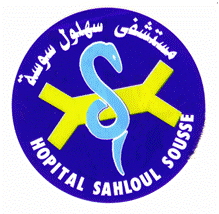 الجمهـوريـة التـونسيـةوزارة الصحـة مستشــفى سهلــــول بسوســـةRépublique TunisienneMinistère de la Santé Hôpital Sahloul de Sousseالجمهـوريـة التـونسيـةوزارة الصحـة مستشــفى سهلــــول بسوســـة